(Eixo número) Título do eixo ao qual o trabalho está sendo submetidoModalidade ao qual o trabalho foi submetidoTÍTULO EM PORTUGUÊSRESUMOO resumo é elemento obrigatório. Deve conter no mínimo 200 e no máximo 250 palavras. Deve fornecer as principais informações contidas no texto do trabalho, sem muitos detalhes: tema, objetivo, metodologia, principais considerações e conclusões sobre a temática. Abaixo do texto do resumo deverão ser inseridas de três a cinco palavras-chaves. As palavras-chaves consistem em termos ou expressões curtas que identificam, representam e recuperam o conteúdo do assunto do texto do resumo expandido. Deve-se enumerar no mínimo três e no máximo cinco palavras ou expressões, separadas por ponto, com a primeira letra em maiúsculo respeitando a letra maiúscula para nomes próprios, não se recomenda o uso de abreviações. Palavras-chave: Palavra ou expressão curta 1. Palavra ou expressão curta 2. Palavra ou expressão curta 3. Palavra ou expressão curta 4. Palavra ou expressão curta 5.1 INTRODUÇÃOElemento obrigatório do resumo expandido. Deve apresentar e definir o tema, delimitar o assunto, conter os pressupostos que amparam a pesquisa, lacuna de pesquisa e problema de pesquisa e/ou objetivos geral e específicos, justificativa para a escolha do tema e breve apresentação das demais seções que compõem o trabalho.2 REFERENCIAL TEÓRICONesta seção devem-se expor os conceitos, argumentos e documentos que sustentam a pesquisa, deve ser elaborado de acordo com a temática e objetivos do texto. Utilizar o sistema autor-data para citar trechos de texto direta ou indiretamente. Citações devem seguir a norma da ABNT (NBR10520/2002). Citações diretas com até três linhas devem ser escritas entre aspas “” e citações com mais de três linhas devem estar em parágrafo único, em bloco, espaçamento de entrelinhas simples e tamanho de fonte 10. Deve-se ainda, deixar recuo simples antes e depois da citação, ou uma linha em branco com entrelinhas simples antes e depois da citação. Observe os exemplos que seguem.Lembramos que todas as citações e fontes expressas ao longo do texto devem ser referenciadas ao fim do resumo na seção “Referências”.3 MÉTODO (OU MATERIAL E MÉTODOS)Descrever a metodologia da pesquisa e o modo como as informações foram coletadas. É possível utilizar figuras e tabelas no desenvolvimento do texto para sintetizar, exemplificar ou esquematizar o texto. O padrão adequado está ilustrado nos exemplos da Figura 1 e da Tabela 1.Figura 1 – Figura xx do trabalho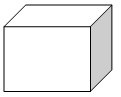 Fonte: SOBRENOME DO AUTOR , ano.Tabela 1 – Tabela referente aos dados obtidosFonte: SOBRENOME DO AUTOR, ano4 RESULTADOS E DISCUSSÃOApresentar os resultados e discussões acerca da temática.5 CONSIDERAÇÕES FINAIS (OU CONCLUSÕES)Realizar o fechamento do artigo, apresentando as principais conclusões, limitações e sugestões de pesquisa.No título da seção optar ou pelo termo “Considerações Finais” ou “Conclusões” conforme as características da pesquisa descrita no resumo.REFERÊNCIASListar todas as referências em ordem alfabética e conforme normas da ABNT NBR6023/2018.Nesta seção a formatação é com alinhamento à esquerda, fonte Times New Roman tamanho 12, espaçamento entrelinhas simples. Deve-se separar as referências por uma linha em branco.ItemQuantidadePercentual (%)111022203770